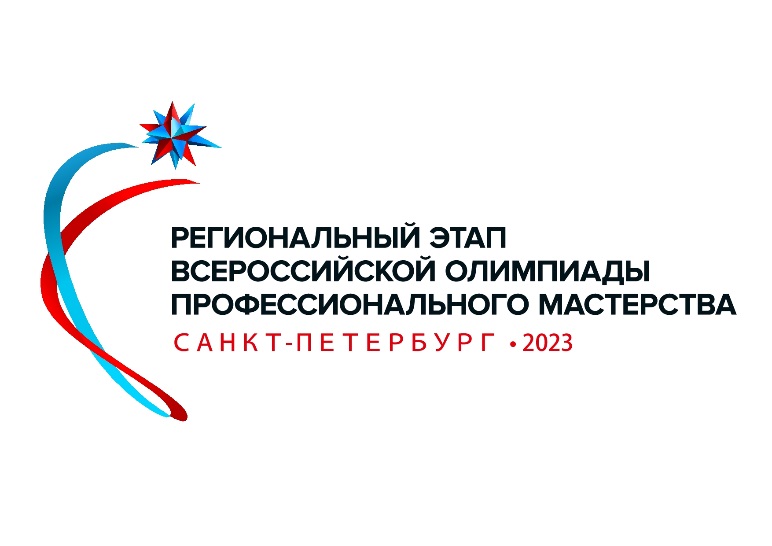 Конкурсное задание Укрупненная группа специальностей 34.00.00Сестринское делоКонкурсное задание включает в себя следующие разделы:ВведениеФормы участия в конкурсеЗадание для конкурсаМодули задания и необходимое времяКритерии оценкиКоличество часов на выполнение заданий: 6 ч.Разработано экспертами: Маркова Юлия МихайловнаГапонова Зоя Владимировна Грачева Наталья ФедоровнаСанкт-Петербург, 2023 г.1. ВВЕДЕНИЕ1.1. Название и описание профессиональной компетенции.1.1.1 Название профессиональной компетенции: Профессиональный медицинский уход и доврачебная медицинская помощь в медицинской организации 1.1.2. Описание профессиональной компетенции.1.2. Область примененияОказание населению доврачебной медицинской помощи и профессионального медицинского ухода для сохранения и поддержания здоровья, улучшения качества жизни пациентов1.2.1. Каждый Эксперт и Участник обязан ознакомиться с данным Конкурсным заданием.1.3. Сопроводительная документация1.3.1. Поскольку данное Конкурсное задание содержит лишь информацию, относящуюся к соответствующей профессиональной компетенции, его необходимо использовать совместно со следующими документами:•	Принимающая сторона – Правила техники безопасности и санитарные нормы.2. ФОРМЫ УЧАСТИЯ В КОНКУРСЕИндивидуальный конкурс.3. ЗАДАНИЕ ДЛЯ КОНКУРСАКаждое задание было разработано в целях проверки разнообразных навыков в области сестринского дела. Конкурсное задание имеет несколько модулей, выполняемых последовательно. Каждый выполненный модуль оценивается отдельно.Окончательные аспекты критериев оценки уточняются членами жюри. Оценка производится как в отношении результата выполнения модулей, так и в отношении процесса выполнения конкурсной работы. Если участник конкурса не выполняет требования техники безопасности, подвергает опасности себя или других конкурсантов, такой участник может быть отстранен от конкурса.Время и детали конкурсного задания в зависимости от конкурсных условий могут быть изменены членами жюри.Конкурсное задание должно выполняться помодульно. Оценка также происходит от модуля к модулю. 4. ЗАДАНИЯ И НЕОБХОДИМОЕ ВРЕМЯМодули и время сведены в таблице 1 Таблица 1.Модуль 1: Тестовые задания по специальности. (Перечень тестовых заданий – приложение № 1)Модуль 2: Выполнение профессионального задания. Комплексное практическое задание Регионального этапа Всероссийской олимпиады профессионального мастерства обучающихся по специальности среднего профессионального образования 34.02.01 Сестринское делоКонкурсные задания составлены с учетом требований ФГОС по специальности 34.02.01 Сестринское дело, профессионального стандарта Медицинская сестра (медицинский брат), конических рекомендаций и определяют знание, понимание, умения и компетенции. «Безопасное перемещение пациентов с сосудистыми мозговыми синдромами и гемиплегией», «Диагностика и тактика при инсульте в условиях общей врачебной практики, включая первичную и вторичную профилактику», «Ишемический инсульт и транзиторная ишемическая атака у взрослых», «Старческая астения». 
Клиническим рекомендациям Национального общества по изучению болезни Паркинсона и расстройств движений Союз реабилитологов России «Реабилитация при болезни Паркинсона и синдроме паркинсонизма при других заболеваниях». ГОСТ Р 52623.2-2015 Технологии выполнения простых медицинских услуг. Десмургия, иммобилизация, бандажи, ортопедические пособия. Клиническим рекомендациям, утвержденным правлением Российского общества скорой медицинской помощи и Ассоциацией медицинских обществ по качеству «Скорая медицинская помощь».Конкурсное задание состоит из отдельных модулей, которые проводятся в одной из зон - сфер медицинского ухода. Зона 1 – условия МО (стационар, дневной стационар, хоспис, центр сестринского ухода).Все зоны воспроизводят реальные условия, а именно: уход в условиях МО и в домашних условиях. В зоне конкурсант выполняет задания, основанные на имитации потребностей пациентов в соответствующей обстановке.Для каждой зоны предполагается выполнения задания в течение 20 минут на конкурсанта. Для выполнения конкурсного задания могут использоваться услуги статистов и грим. Требования к конкурсной площадке:•	Зонирование обеспечивает полный обзор.•	Требуется комната ожидания  для конкурсантов.•	Требуется комната статистов для ожидания и наложения грима.Порядок участия конкурсантов определяется организатором олимпиады в присутствии всех экспертов перед началом первого этапа (тестирования), методом жеребьевки. В дальнейшем выполняется профессиональное задание с № 1 по возрастанию. Конкурсанты, ожидающие выполнения задания дня, не могут наблюдать за работой других конкурсантов по своему модулю. Таким образом, исключается несправедливое преимущество конкурсантов, выполняющих модуль не первыми.Все конкурсанты находятся в комнате для конкурсантов на протяжении всего соревнования. Они могут выходить за пределы площадки компетенции в обеденный перерыв в установленное время.Для обеспечения последовательности конкурсанты, ожидающие выполнения своего задания, ожидают в специальном помещении на площадке соревнования. Во время ожидания конкурсантам разрешается иметь при себе материалы для чтения. В случае выхода с площадки компетенции по любой причине, для них предусмотрено сопровождение.Выполнение профессионального задания  осуществляет одновременно вся группа экспертов (судьи).Во время выполнения конкурсантом задания эксперты фиксируют результаты в индивидуальную рукописную ведомость. После завершения выполнения конкурсантами задания  счетная комиссия подсчитывает средний бал по ведомостям всех экспертов. Результаты вносятся в сводную ведомость.Личный инструмент конкурсантаНулевой - нельзя ничего привозить.Материалы, оборудование и инструменты, запрещенные на площадкеКонкурсантам не разрешается иметь при себе мобильные телефоны, а также приборы, передающие и принимающие информацию, персональную вычислительную технику, устройства хранения данных, доступ к Интернету, алгоритмы и последовательность выполнения работ (услуг), а также образцы медицинской документации.Элементы оснащения, значимые для выполнения заданий:Варианты заданий профессионального Модуля .Задание 1. Сестринский уход за пациентом после ринопластики в условиях стационара Время на выполнение модуля 20 минут.Пациентка, Фишер Анастасия Александровна, 27 лет, перенесла пластическую операцию по коррекции формы носа 6 месяцев назад. Вследствие возникших в период реабилитации осложнений, вчера пациентке провели повторную операцию. Сейчас утро, Вы навещаете пациентку, Ваша коллега сообщила, что пациентка очень расстроена, агрессивна, конфликтует с персоналом и настроена враждебно. Из-за возникших осложнений после неудачной операции, она очень негативно относится к медицинским работникам. Пациентка беспокоится, будет ли форма ее носа красивой, так как она работает косметологом и ей очень важно, как она выглядит.Обязательные виды деятельности при выполнении задания 1:Профилактика ИСМПВыявление проблем пациенткиОценка функционального состояния включая оценку боли Выполнение парентеральное введение лекарственного препарата по назначению врача.Оказание эмоциональной поддержки, помощь в преодолении переживания.Рекомендации пациенту в соответствии с его потребностями.Заполнение медицинской документации.Задание 2. Оказание медицинской помощи пациенту с бронхиальной астмой в условиях дневного стационара Время на выполнение модуля 20 минут.Пациент, Аксенов Сергей Николаевич, 30 лет, был выписан из больницы неделю назад с диагнозом: Атопическая бронхиальная астма средней степени тяжести. Стадия обострения. Дыхательная недостаточность I степени. Доктор назначил ему проводить пикфлоуметрию и записывать полученные результаты в дневник наблюдения. Он не выполняет эту процедуру регулярно, так как считает это пустой тратой времени. Пациент работает в книжном магазине и живет в квартире. Ему нравится проводить свободное время дома со своей семьей и домашними животными. В последнее время у него часто случаются приступы одышки, во время которых он испытает сильный страх. Обязательные виды деятельности при выполнении задания 2:Профилактика ИСМПОказание пациенту неотложной помощи в соответствии с ситуацией.Заполнение медицинской документации.Оказание психоэмоциональной поддержки.Выполнение назначения врача.Рекомендации пациенту в соответствии с его потребностями.Задание 3. Патронаж пациента с хронической болезнью почек на дому Время на выполнение модуля 20 минут.Пациентка, Зарипова Гульшат Раифовна, 65 лет, которой 2 года назад поставили диагноз: Гипертоническая болезнь III ст. степень 3 (риск IV высокий). ХБП ПА стадия. Хронический первичный двусторонний пиелонефрит. Рецидивирующее течение. ИМП. Пациентка не всегда соблюдает предписанный режим и рекомендации врача. Накануне утром она вызвала врача, так как у нее поднялось артериальное давление, появилась боль и резь во время мочеиспускания, слабость. Пациентка живет одна, не работает. Обязательные виды деятельности при выполнении задания 3:Профилактика ИСМПОценка функционального состояние пациента.Рекомендации пациенту в соответствии с его потребностями.Выполнение назначения врача.Оказание неотложной помощи в соответствии с ситуацией.Заполнение медицинской документации.Задание 4. Консультирование пациента с рассеянным склерозом в условиях дневного стационара Время на выполнение модуля 20 минут.В условиях дневного стационара проходит лечение пациентка Агафонова Алена Игоревна, 50 лет. Она уже шесть лет страдает рассеянным склерозом. Ремитирующее течение, фаза обострения. Нижний вялый парапарез. Пациентка использует трость для перемещения, так как за последний год состояние стало резко ухудшаться, появилась слабость в ногах. Она постоянно спотыкается и падает. У пациентки очень часто подавленное настроение, потому что  живет одна, и у нее не так много друзей.Обязательные виды деятельности при выполнении задания 4:Профилактика ИСМПРекомендации пациенту в соответствии с его потребностями.Оказание психоэмоциональной поддержки.Профилактика падений.Заполнение медицинской документации.5. Критерии оценкиВ данном разделе определены критерии оценки и количество начисляемых баллов. Общее количество баллов по всем критериям оценки составляет 100.Тестовые заданияа) основные целевые индикаторы: качество ответов на каждый тестовый вопрос (правильный ответ/неправильный ответ); 6 тестов на английском языке – 1 балл за каждый правильный ответ. 44 теста на русском языке – по 0,5 баллов за правильный ответб) штрафные целевые индикаторы: создание помех для выполнения задания другими участниками Олимпиады. (минус 1 балл за первое и второе нарушение. Удаление из участия в конкурсе за третье нарушение)         Максимальная оценка – 28 балловКомплексное практическое задание 1.Каждое из заданий оценивается по следующим критериям:СОГЛАСОВАНОПредседатель экспертной группы___________________Ю.М. Маркова  18 сентября    2023 г.№ п/пНаименование модуляРабочее времяВремя на задание1Модуль 1 Тестовые задания по специальности.10.00-11.001 час2Модуль 2.  Выполнение профессионального задания.11.0030 минут1Стол обеденный2Лампа настольная3Стул4Кровать функциональная5Тонометр механический6Часы с секундной стрелкой7Антисептик для рук8Ручки: красная, синяя стержень9Перчатки не стерильные (S, M, L)10Спиртовые салфетки 11Маска медицинская12Защитный халат13Сумка для м/с14Тумба прикроватная15Тележка бельевая16Термометр электронный инфракрасный бесконтактный17Чистая бумага А418Медицинская документация (температурный лист)19Нательное белье 20Постельное белье 21Ходунки22Манипуляционный столик двухполочный23Шприц-ручка, заправленная инсулином24Иглы для шприца-ручки25Контейнеры для отходов кл. А26Контейнеры для отходов кл. Б27Желтый пакет для отходов кл. Б28Белый пакет для отходов кл. А29Холодильник30Ингалятор карманный31Пикфлоуметр32Шприц 5,033Иглы34Ампула 2,0 с лекарственным препаратом35Лоток стерильный36Накладка для статиста37Шкала боли38Полотенце бумажное39Лекарственный препарат 40Мензурка41 Контейнер для анализа мочиРазделКритерии оценкиМаксимальный баллА Оценка состояния и планирование 5В Коммуникативные навыки, этика и правовые вопросы 10С Уход и назначения 27D Безопасность и эргономика 20E Поддержание экологической целостности, экологические правила 10Всего 72